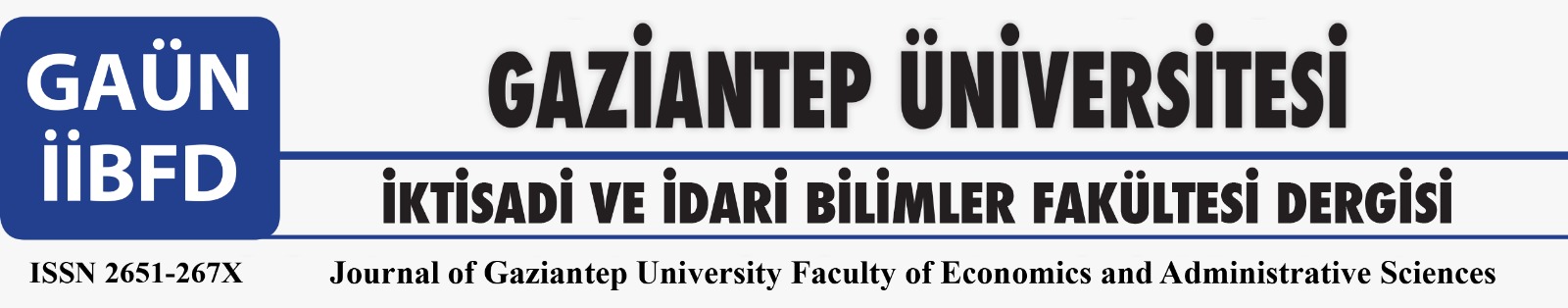 MAKALE BAŞLIĞI (14 Punto Kalın Yazı, Ortalı) TürkçeYazar Ad SOYAD (12 Punto Kalın Yazı, Ortalı)Yazar Ad SOYAD (12 Punto Kalın Yazı, Ortalı)ARTICLE TITLE (14 Punto Kalın Yazı, Orta) İngilizceGiriş (12 punto, kalın ve sola yaslı)Paragraf başları 1,25 cm içeriden, 11 punto, İki yana yaslı, Paragraflar arası 6 nk boşluk. Tek satır aralığı. Paragraf başları 1,25 cm içeriden, 11 punto, İki yana yaslı, Paragraflar arası 6 nk boşluk. Tek satır aralığı. Paragraf başları 1,25 cm içeriden, 11 punto, İki yana yaslı, Paragraflar arası 6 nk boşluk. Tek satır aralığı. Paragraf başları 1,25 cm içeriden, 11 punto, İki yana yaslı, Paragraflar arası 6 nk boşluk. Tek satır aralığı. Paragraf başları 1,25 cm içeriden, 11 punto, İki yana yaslı, Paragraflar arası 6 nk boşluk. Tek satır aralığı. Paragraf başları 1,25 cm içeriden, 11 punto, İki yana yaslı, Paragraflar arası 6 nk boşluk. Tek satır aralığı. Paragraf başları 1,25 cm içeriden, 11 punto, İki yana yaslı, Paragraflar arası 6 nk boşluk. Tek satır aralığı. Paragraf başları 1,25 cm içeriden, 11 punto, İki yana yaslı, Paragraflar arası 6 nk boşluk. Tek satır aralığı. Paragraf başları 1,25 cm içeriden, 11 punto, İki yana yaslı, Paragraflar arası 6 nk boşluk. Paragraf başları 1,25 cm içeriden, 11 punto, İki yana yaslı, Paragraflar arası 6 nk boşluk. Tek satır aralığı. Paragraf başları 1,25 cm içeriden, 11 punto, İki yana yaslı, Paragraflar arası 6 nk boşluk. Tek satır aralığı.  Paragraf başları 1,25 cm içeriden, 11 punto, İki yana yaslı, Paragraflar arası 6 nk boşluk.  Tek satır aralığı. Paragraf başları 1,25 cm içeriden, 11 punto, İki yana yaslı, Paragraflar arası 6 nk boşluk. Tek satır aralığı. Paragraf başları 1,25 cm içeriden, 11 punto, İki yana yaslı, Paragraflar arası 6 nk boşluk. Tek satır aralığı. Paragraf başları 1,25 cm içeriden, 11 punto, İki yana yaslı, Paragraflar arası 6 nk boşluk. Tek satır aralığı.1. Birinci Düzey Başlık (12 punto, kalın ve sola yaslı)Paragraf başları 1,25 cm içeriden, 11 punto, İki yana yaslı, Paragraflar arası 6 nk boşluk. Tek satır aralığı. Paragraf başları 1,25 cm içeriden, 11 punto, İki yana yaslı, Paragraflar arası 6 nk boşluk. Tek satır aralığı. Paragraf başları 1,25 cm içeriden, 11 punto, İki yana yaslı, Paragraflar arası 6 nk boşluk. Tek satır aralığı. Paragraf başları 1,25 cm içeriden, 11 punto, İki yana yaslı, Paragraflar arası 6 nk boşluk. Tek satır aralığı. Paragraf başları 1,25 cm içeriden, 11 punto, İki yana yaslı, Paragraflar arası 6 nk boşluk. Tek satır aralığı. Paragraf başları 1,25 cm içeriden, 11 punto, İki yana yaslı, Paragraflar arası 6 nk boşluk. Tek satır aralığı. Paragraf başları 1,25 cm içeriden, 11 punto, İki yana yaslı, Paragraflar arası 6 nk boşluk. Tek satır aralığı. Paragraf başları 1,25 cm içeriden, 11 punto, İki yana yaslı, Paragraflar arası 6 nk boşluk. Tek satır aralığı. Paragraf başları 1,25 cm içeriden, 11 punto, İki yana yaslı, Paragraflar arası 6 nk boşluk. Paragraf başları 1,25 cm içeriden, 11 punto, İki yana yaslı, Paragraflar arası 6 nk boşluk. Tek satır aralığı. Paragraf başları 1,25 cm içeriden, 11 punto, İki yana yaslı, Paragraflar arası 6 nk boşluk. Tek satır aralığı.  Paragraf başları 1,25 cm içeriden, 11 punto, İki yana yaslı, Paragraflar arası 6 nk boşluk.  Tek satır aralığı. Paragraf başları 1,25 cm içeriden, 11 punto, İki yana yaslı, Paragraflar arası 6 nk boşluk. Tek satır aralığı. Paragraf başları 1,25 cm içeriden, 11 punto, İki yana yaslı, Paragraflar arası 6 nk boşluk. Tek satır aralığı. Paragraf başları 1,25 cm içeriden, 11 punto, İki yana yaslı, Paragraflar arası 6 nk boşluk. Tek satır aralığı.1.1. İkinci Düzey Başlık (12 punto, kalın ve sola yaslı)Paragraf başları 1,25 cm içeriden, 11 punto, İki yana yaslı, Paragraflar arası 6 nk boşluk. Tek satır aralığı. Paragraf başları 1,25 cm içeriden, 11 punto, İki yana yaslı, Paragraflar arası 6 nk boşluk. Tek satır aralığı. Paragraf başları 1,25 cm içeriden, 11 punto, İki yana yaslı, Paragraflar arası 6 nk boşluk. Tek satır aralığı. Paragraf başları 1,25 cm içeriden, 11 punto, İki yana yaslı, Paragraflar arası 6 nk boşluk. Tek satır aralığı. Paragraf başları 1,25 cm içeriden, 11 punto, İki yana yaslı, Paragraflar arası 6 nk boşluk. Tek satır aralığı. Paragraf başları 1,25 cm içeriden, 11 punto, İki yana yaslı, Paragraflar arası 6 nk boşluk. Tek satır aralığı. Paragraf başları 1,25 cm içeriden, 11 punto, İki yana yaslı, Paragraflar arası 6 nk boşluk. Tek satır aralığı. Paragraf başları 1,25 cm içeriden, 11 punto, İki yana yaslı, Paragraflar arası 6 nk boşluk. Tek satır aralığı. Paragraf başları 1,25 cm içeriden, 11 punto, İki yana yaslı, Paragraflar arası 6 nk boşluk. Paragraf başları 1,25 cm içeriden, 11 punto, İki yana yaslı, Paragraflar arası 6 nk boşluk. Tek satır aralığı. Paragraf başları 1,25 cm içeriden, 11 punto, İki yana yaslı, Paragraflar arası 6 nk boşluk. Tek satır aralığı.  Paragraf başları 1,25 cm içeriden, 11 punto, İki yana yaslı, Paragraflar arası 6 nk boşluk.  Tek satır aralığı. Paragraf başları 1,25 cm içeriden, 11 punto, İki yana yaslı, Paragraflar arası 6 nk boşluk. Tek satır aralığı. Paragraf başları 1,25 cm içeriden, 11 punto, İki yana yaslı, Paragraflar arası 6 nk boşluk. Tek satır aralığı. Paragraf başları 1,25 cm içeriden, 11 punto, İki yana yaslı, Paragraflar arası 6 nk boşluk. Tek satır aralığı.Şekil 1. (Tablo başlıkları ve metin 10 punto, tablo ve numarası koyu)1.1.1. Üçüncü Düzey BaşlıkParagraf başları 1,25 cm içeriden, 11 punto, İki yana yaslı, Paragraflar arası 6 nk boşluk. Tek satır aralığı. Paragraf başları 1,25 cm içeriden, 11 punto, İki yana yaslı, Paragraflar arası 6 nk boşluk. Tek satır aralığı. Paragraf başları 1,25 cm içeriden, 11 punto, İki yana yaslı, Paragraflar arası 6 nk boşluk. Tek satır aralığı.Sonuç (12 punto, kalın ve sola yaslı)Paragraf başları 1,25 cm içeriden, 11 punto, İki yana yaslı, Paragraflar arası 6 nk boşluk. Tek satır aralığı. Paragraf başları 1,25 cm içeriden, 11 punto, İki yana yaslı, Paragraflar arası 6 nk boşluk. Paragraf başları 1,25 cm içeriden, 11 punto, İki yana yaslı, Paragraflar arası 6 nk boşluk. Tek satır aralığı. Paragraf başları 1,25 cm içeriden, 11 punto, İki yana yaslı, Paragraflar arası 6 nk boşluk. Tek satır aralığı.  Paragraf başları 1,25 cm içeriden, 11 punto, İki yana yaslı, Paragraflar arası 6 nk boşluk.  Tek satır aralığı. Paragraf başları 1,25 cm içeriden, 11 punto, İki yana yaslı, Paragraflar arası 6 nk boşluk. Tek satır aralığı. Paragraf başları 1,25 cm içeriden, 11 punto, İki yana yaslı, Paragraflar arası 6 nk boşluk. Tek satır aralığı. Paragraf başları 1,25 cm içeriden, 11 punto, İki yana yaslı, Paragraflar arası 6 nk boşluk. Tek satır aralığı.Paragraf başları 1,25 cm içeriden, 11 punto, İki yana yaslı, Paragraflar arası 6 nk boşluk. Tek satır aralığı. Paragraf başları 1,25 cm içeriden, 11 punto, İki yana yaslı, Paragraflar arası 6 nk boşluk. Paragraf başları 1,25 cm içeriden, 11 punto, İki yana yaslı, Paragraflar arası 6 nk boşluk. Tek satır aralığı. Paragraf başları 1,25 cm içeriden, 11 punto, İki yana yaslı, Paragraflar arası 6 nk boşluk. Tek satır aralığı.  Paragraf başları 1,25 cm içeriden, 11 punto, İki yana yaslı, Paragraflar arası 6 nk boşluk.  Tek satır aralığı. Paragraf başları 1,25 cm içeriden, 11 punto, İki yana yaslı, Paragraflar arası 6 nk boşluk. Tek satır aralığı. Paragraf başları 1,25 cm içeriden, 11 punto, İki yana yaslı, Paragraflar arası 6 nk boşluk. Tek satır aralığı. Paragraf başları 1,25 cm içeriden, 11 punto, İki yana yaslı, Paragraflar arası 6 nk boşluk. Tek satır aralığı.Paragraf başları 1,25 cm içeriden, 11 punto, İki yana yaslı, Paragraflar arası 6 nk boşluk. Tek satır aralığı. Paragraf başları 1,25 cm içeriden, 11 punto, İki yana yaslı, Paragraflar arası 6 nk boşluk. Paragraf başları 1,25 cm içeriden, 11 punto, İki yana yaslı, Paragraflar arası 6 nk boşluk. Tek satır aralığı. Paragraf başları 1,25 cm içeriden, 11 punto, İki yana yaslı, Paragraflar arası 6 nk boşluk. Tek satır aralığı.  Paragraf başları 1,25 cm içeriden, 11 punto, İki yana yaslı, Paragraflar arası 6 nk boşluk.  Tek satır aralığı. Paragraf başları 1,25 cm içeriden, 11 punto, İki yana yaslı, Paragraflar arası 6 nk boşluk. Tek satır aralığı. Paragraf başları 1,25 cm içeriden, 11 punto, İki yana yaslı, Paragraflar arası 6 nk boşluk. Tek satır aralığı. Paragraf başları 1,25 cm içeriden, 11 punto, İki yana yaslı, Paragraflar arası 6 nk boşluk. Tek satır aralığı.Kaynakça (12 punto, kalın ve sola yaslı)(Paragraf 1,25 cm asılı, 11 punto, İki yana yaslı, Paragraflar arası 6 nk boşluk. Tek satır aralığı)Akal, C.B. (Ocak 2003). Hukuka karşı haklar. http://www.dogubati.com.tr, (10.06.2003).	Aktan, C.C. Homepage: http://www.canaktan.org/ (10.06.2003).Alsu, E. (Ocak 2004). Süreyya Serdengeçti ile görüşme. Merkez Bankası Başkanı.Avro'ya geçen ülkelerde işsizlik azalmadı. Milliyet. (15 Mart, 2005).Bağçeci, B. (2002). Orta Öğretim Kurumlarında İngilizce Öğretimine, İlişkin                                    Toplumsal Tutumlar (Gaziantep İli Örneği). Doktora Tezi, Gaziantep Üniversitesi Sosyal Bilimler Enstitüsü, Gaziantep, ss.123-145.Bauer, M., Kohring, A. and Gutteling, J. (2001). The dramatization of biotechnology in elite mass media. In: Biotechnology 1996–2000, Gaskell, G. and Bauer, M. (Ed.). NMSI Trading Ltd., London, pp.35–52.Bayat, F. (2003). Köroğlu: Şamandan Aşıka, Alpten Erene. Akçağ, Ankara, ss.47-53.Benton, L., Castells, M. ve Portes, A. (1989). İnformal Economy. The John Hopkins University Press, Baltimore, pp.47-59.Chaddock, T.E., Carlson, G.M. ve Hamilton, C.L. (1974). Gastric emptying of a nutritionally balanced diet in the rhesus monkey. Proceedings of the Fourth International Symposium on Gastrointestional Motility, Daniel, E.E. (Ed.), Mitchell Press, New York, s.8-12.College, bound seniors. (1979). Princeton. N.J. College Board Publications, New York, pp.28-35.Doğu, A. (2001). “Umumi Harp”in ve “Mütareke”nin kıskacında yozlaşan İstanbul ve bir roman. Gaziantep Üniversitesi Sosyal Bilimler Dergisi, 4(2):231-243.Erkmen, O. (2001a). Antimicrobial effect of pressurized carbon dioxide on Yersinia enterocolitica in broth and foods. Food Science and Technology International, 7(3):245-250.Erkmen, O. (2001b). Effects of high pressure carbon dioxide on Escherichia coli in nutrient broth and milk. International Journal of Food Microbiology, 65(1-2):133-137.Ersel. A. (in press). The Turkish pendulum between globalization and security: from the late Ottoman era to the 1930s. Middle Eastern Studies.Firdevs, C.J. (1994). Psikometri. R.L. Kornuk (Ed.), Psikoloji Ansiklopedisi, Remzi Kitap Evi, 2.Baskı, c.III, İstanbul, ss.234-247. Güzel, A. (1988). Türk ekonomisinde son gelişmeler. (Der.). Türk Ekonomisi. Güleryılmaz, A. (Ed.), Türkiye Halk Bankası Kültür Yayınları Serisi, No: 12, Ankara, ss.146-182.Halis, M.  (2000). Uygulamadan Paradigmaya: TKY ve 150 9000 Kalite Güvence Sistemleri. Beta Yayınları, İstanbul, ss.20-40.Hiro, D. (1998). Politics Lebanon: Lebanese voting again. IPS World News, 17-25, http://www.oneworld.org/ips2 (20.02.2000).İbrahim Örnek ve Muhittin Kaplan. (2004). Dış ticaret ve kalkınma. Kalkınma Ekonomisi: Seçme Konular, Taban, S. ve Kar, M. (Ed.). Ekin Kitap Evi, Bursa, ss.22-43.Körfez savaşı sendromu. (1994). Aktüel. Haziran 1999, ss.143-146.Letheridge, S. ve Cannon, C.R. (1980). Bilingual Education: Teaching English as a Second Language. (Der.), Praeger, New York, pp.49-59.Lisansüstü Yükseköğretim Kanunu, (1996), Md.50. Macit, M., İsen, M., Horata, O., Kılıç, F. ve Aksoyak, İ.H. (2003). Eski Türk Edebiyatı El Kitabı. 2.Baskı, Grafikler Yayınları, No: 10, Ankara, ss.67-73.Önler, Z. (basımda). Ünsüz ötümlüleşmesi. Mersin Üniversitesi Güzel Sanatlar Dergisi.Özsabuncuoğlu, İ.H. (1995). Economic analysis of flat plate collectors of solar energy. Energy Policy, 23(9):755-763.Pekdoğan, C. (2003). Antep’de Türk-Ermeni ilişkileri: 1895-1922. Avrasya Statejik Araştırmaları, Ermeni Araştırmaları Enstitüsü Yayını, Ermeni Araştırmaları 1. Türkiye Kongresi Bildirileri, c.III, Ankara, ss.143-462.Smith, A.D. (1996). Toplumsal Değişme Anlayışı. Oksay, Ü. (Çev.), Gündoğan Yayınları, İstanbul, 2.Baskı, ss.33-40.Cilt Volume 1 / Sayı Number 2 / Ay Month Kasım November / Yıl Years 2019 / ss. 1-6Öz (11 punto kalın, sola yaslı)10 punto, iki tarafa yaslı, en az 250 en fazla 500 kelime özet olmalıdır. Özette araştırmanın amacı, yöntem ve veri toplama araçları ve bulgularından bahsedilmelidir. 10 punto, iki tarafa yaslı, en az 250 en fazla 500 kelime özet olmalıdır. Özette araştırmanın amacı, yöntem ve veri toplama araçları ve bulgularından bahsedilmelidir. 10 punto, iki tarafa yaslı, en az 250 en fazla 500 kelime özet olmalıdır. Özette araştırmanın amacı, yöntem ve veri toplama araçları ve bulgularından bahsedilmelidir. 10 punto, iki tarafa yaslı, en az 250 en fazla 500 kelime özet olmalıdır. Özette araştırmanın amacı, yöntem ve veri toplama araçları ve bulgularından bahsedilmelidir. 10 punto, iki tarafa yaslı, en az 250 en fazla 500 kelime özet olmalıdır. Özette araştırmanın amacı, yöntem ve veri toplama araçları ve bulgularından bahsedilmelidir. Anahtar Kelimeler (10 punto kalın, sağ yaslı)Öz (11 punto kalın, sola yaslı)10 punto, iki tarafa yaslı, en az 250 en fazla 500 kelime özet olmalıdır. Özette araştırmanın amacı, yöntem ve veri toplama araçları ve bulgularından bahsedilmelidir. 10 punto, iki tarafa yaslı, en az 250 en fazla 500 kelime özet olmalıdır. Özette araştırmanın amacı, yöntem ve veri toplama araçları ve bulgularından bahsedilmelidir. 10 punto, iki tarafa yaslı, en az 250 en fazla 500 kelime özet olmalıdır. Özette araştırmanın amacı, yöntem ve veri toplama araçları ve bulgularından bahsedilmelidir. 10 punto, iki tarafa yaslı, en az 250 en fazla 500 kelime özet olmalıdır. Özette araştırmanın amacı, yöntem ve veri toplama araçları ve bulgularından bahsedilmelidir. 10 punto, iki tarafa yaslı, en az 250 en fazla 500 kelime özet olmalıdır. Özette araştırmanın amacı, yöntem ve veri toplama araçları ve bulgularından bahsedilmelidir. (9 Punto)MedyaAlışkanlıkTutumOkuryazarlıkÖz (11 punto kalın, sola yaslı)10 punto, iki tarafa yaslı, en az 250 en fazla 500 kelime özet olmalıdır. Özette araştırmanın amacı, yöntem ve veri toplama araçları ve bulgularından bahsedilmelidir. 10 punto, iki tarafa yaslı, en az 250 en fazla 500 kelime özet olmalıdır. Özette araştırmanın amacı, yöntem ve veri toplama araçları ve bulgularından bahsedilmelidir. 10 punto, iki tarafa yaslı, en az 250 en fazla 500 kelime özet olmalıdır. Özette araştırmanın amacı, yöntem ve veri toplama araçları ve bulgularından bahsedilmelidir. 10 punto, iki tarafa yaslı, en az 250 en fazla 500 kelime özet olmalıdır. Özette araştırmanın amacı, yöntem ve veri toplama araçları ve bulgularından bahsedilmelidir. 10 punto, iki tarafa yaslı, en az 250 en fazla 500 kelime özet olmalıdır. Özette araştırmanın amacı, yöntem ve veri toplama araçları ve bulgularından bahsedilmelidir. Makale Hakkında (10 punto kalın, sağ yaslı)Öz (11 punto kalın, sola yaslı)10 punto, iki tarafa yaslı, en az 250 en fazla 500 kelime özet olmalıdır. Özette araştırmanın amacı, yöntem ve veri toplama araçları ve bulgularından bahsedilmelidir. 10 punto, iki tarafa yaslı, en az 250 en fazla 500 kelime özet olmalıdır. Özette araştırmanın amacı, yöntem ve veri toplama araçları ve bulgularından bahsedilmelidir. 10 punto, iki tarafa yaslı, en az 250 en fazla 500 kelime özet olmalıdır. Özette araştırmanın amacı, yöntem ve veri toplama araçları ve bulgularından bahsedilmelidir. 10 punto, iki tarafa yaslı, en az 250 en fazla 500 kelime özet olmalıdır. Özette araştırmanın amacı, yöntem ve veri toplama araçları ve bulgularından bahsedilmelidir. 10 punto, iki tarafa yaslı, en az 250 en fazla 500 kelime özet olmalıdır. Özette araştırmanın amacı, yöntem ve veri toplama araçları ve bulgularından bahsedilmelidir. (9 Punto)Araştırma Makalesi      Gönderim Tarihi: gg.aa.2019          Kabul Tarihi: gg.aa.2019      E-Yayın Tarihi: gg.aa.2019Abstract 10 pt, justified, minimum 250 maximum 500 words should be abstract. The purpose of the research, methods and data collection tools and findings should be mentioned in the summary. 10 pt, justified, minimum 250 maximum 500 words should be abstract. The purpose of the research, methods and data collection tools and findings should be mentioned in the summary. 10 pt, justified, minimum 250 maximum 500 words should be abstract. The purpose of the research, methods and data collection tools and findings should be mentioned in the summary. 10 pt, justified, minimum 250 maximum 500 words should be abstract. The purpose of the research, methods and data collection tools and findings should be mentioned in the summary. 10 pt, justified, minimum 250 maximum 500 words should be abstract. The purpose of the research, methods and data collection tools and findings should be mentioned in the summary.KeywordsAbstract 10 pt, justified, minimum 250 maximum 500 words should be abstract. The purpose of the research, methods and data collection tools and findings should be mentioned in the summary. 10 pt, justified, minimum 250 maximum 500 words should be abstract. The purpose of the research, methods and data collection tools and findings should be mentioned in the summary. 10 pt, justified, minimum 250 maximum 500 words should be abstract. The purpose of the research, methods and data collection tools and findings should be mentioned in the summary. 10 pt, justified, minimum 250 maximum 500 words should be abstract. The purpose of the research, methods and data collection tools and findings should be mentioned in the summary. 10 pt, justified, minimum 250 maximum 500 words should be abstract. The purpose of the research, methods and data collection tools and findings should be mentioned in the summary.MediaHabitAttitudeLiteracyAbstract 10 pt, justified, minimum 250 maximum 500 words should be abstract. The purpose of the research, methods and data collection tools and findings should be mentioned in the summary. 10 pt, justified, minimum 250 maximum 500 words should be abstract. The purpose of the research, methods and data collection tools and findings should be mentioned in the summary. 10 pt, justified, minimum 250 maximum 500 words should be abstract. The purpose of the research, methods and data collection tools and findings should be mentioned in the summary. 10 pt, justified, minimum 250 maximum 500 words should be abstract. The purpose of the research, methods and data collection tools and findings should be mentioned in the summary. 10 pt, justified, minimum 250 maximum 500 words should be abstract. The purpose of the research, methods and data collection tools and findings should be mentioned in the summary.		Article InfoAbstract 10 pt, justified, minimum 250 maximum 500 words should be abstract. The purpose of the research, methods and data collection tools and findings should be mentioned in the summary. 10 pt, justified, minimum 250 maximum 500 words should be abstract. The purpose of the research, methods and data collection tools and findings should be mentioned in the summary. 10 pt, justified, minimum 250 maximum 500 words should be abstract. The purpose of the research, methods and data collection tools and findings should be mentioned in the summary. 10 pt, justified, minimum 250 maximum 500 words should be abstract. The purpose of the research, methods and data collection tools and findings should be mentioned in the summary. 10 pt, justified, minimum 250 maximum 500 words should be abstract. The purpose of the research, methods and data collection tools and findings should be mentioned in the summary.Research ArticleReceived: dd.mm.2019Accepted: dd.mm.2019Online Published: dd.mm.2019Tablo 1. ?????????(Tablo başlıkları ve metin 10 punto, tablo ve numarası koyu)Tablo 1. ?????????(Tablo başlıkları ve metin 10 punto, tablo ve numarası koyu)Tablo 1. ?????????(Tablo başlıkları ve metin 10 punto, tablo ve numarası koyu)???????????Frekans(f)Yüzdelik(%)??????????????????????????????????????????Toplam??????